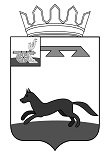 АДМИНИСТРАЦИЯ МУНИЦИПАЛЬНОГО ОБРАЗОВАНИЯ«ХИСЛАВИЧСКИЙ  РАЙОН» СМОЛЕНСКОЙ ОБЛАСТИР А С П О Р Я Ж Е Н И Еот 12 августа 2019 г. № 557-рВ рамках  федерального проекта «Детский спорт»:Руководителю МБОУ «Растегаевская ОШ» Осипенковой Л.А. выделить транспортное средство марки ПАЗ 32053-70, государственный номер Т 333 НМ 67, для доставки участников «Баскетбольного турнира» 16 августа 2019 года по маршруту:п.г.т. Хиславичи – п. Монастырщина, площадь Комсомольская – п.г.т. Хиславичи. Приезд команды на место проведения соревнований к 11.00.Начальнику Отдела по культуре и спорту Администрации муниципального образования «Хиславичский район» Смоленской области А.Н. Поваренковой произвести транспортные расходы за счет средств Отдела по культуре и спорту.Контроль за исполнением распоряжения возложить на А.Н. Поваренкову, начальника Отдела по культуре и спорту Администрации муниципального образования «Хиславичский район» Смоленской области.И. п. Главы муниципального образования «Хиславичский район» Смоленской области                                                                           Ю.В. ЕпифановИсп.Поваренкова А.Н.О   выделении транспорта 